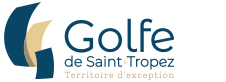 Examen préalable de la conception d’une installation d’assainissement non collectifDate de la demande : Vous envisagez de réaliser des travaux sur votre installation d’assainissement non collectif, vous devez obtenir l’accord du SPANC – Service Public d’Assainissement Non Collectif.Pour cela, vous devez remplir et déposer le présent document auprès du SPANC accompagné de l’intégralité des pièces complémentaires demandées.Votre dossier sera étudié en deux temps :Examen préalable du projet d’implantation sur la base du présent dossier renseignéContrôle sur site effectué pendant les travaux (avant remblaiement) pour confirmer leur bonne exécutionPour vous aider dans vos démarches, vous pouvez retrouver toutes les informations sur l’assainissement non collectif sur le site internet : www.assainissement-non-collectif.developpement-durable.gouv.fr et y consulter le guide d’information sur les installations à l’attention des usagers.Informations généralesLe projet d’installation d’assainissement non collectif est prévu dans le cadre : D’une demande de permis de construire d’une construction neuve. D’une demande de permis de construire d’une construction déjà existante (transformation, agrandissement). De la réhabilitation ou de la création d’une installation sans permis de construire. D’une modification du projet d’installation suite à précédente conclusion du SPANC négative (projet non conforme).Nom, prénom et adresse du propriétaire ou gérant :     		Téléphone : Courriel : Adresse du projet d’installation d’assainissement (si différente de l’adresse du demandeur) :Numéro du permis de construire :Parcelles cadastrales :Situation actuelleConcepteur du projet (bureau d’études, maître d’œuvre, etc.) :Nom : Téléphone : Courriel : Adresse : Installateur (si connu) :Nom : Téléphone : Courriel : Adresse : Existe-t-il déjà un dispositif d’assainissement sur la parcelle ?	Oui		NonSi oui, sera-t-il en partie conservé ?	Oui		NonDétail des éléments qui seront conservés : - - - Type de Résidence : Principale      Secondaire     Location    Autre (préciser :	)-Combien de pièces principales* (PP) la construction compte-t-elle ?  …………….PP(En cas d’extension, indiquer le nombre de pièces principales* après travaux)* Au sens de l’article R 111-1-1 du Code de la Construction et de l’Habitation, les « pièces principales » sont définies comme étant celles destinées au séjour ou au sommeil, par opposition aux « pièces de services » (cuisine, salle de bain, buanderie, etc.)-Combien d’Equivalents Habitant (EH) retenus : ………………EHMode d’alimentation en eau potable : Adduction publique Alimentation privée - Merci de préciser par quel moyen (puits, forage, etc.) : Présence d’un captage privé (prélèvement, puits, forage) à proximité de l’installation prévue ?	 Oui    NonN.B. : il peut s’agir d’un captage situé sur la même parcelle ou sur une parcelle voisine Si oui :	- l’ouvrage est-il déclaré ? 	 Oui    NonN.B. : tout dispositif de prélèvement, puits ou forage, dont la réalisation est envisagée pour obtenir de l’eau destinée à un usage domestique au sens de l’article R. 214-5 du code de l’environnement, est déclaré au maire.	- l’eau est-elle utilisée pour l’alimentation humaine ?				 Oui    Non- l’eau est-elle utilisée pour l’arrosage de légumes destinés à la consommation humaine ?	 Oui    Non- la distance entre le captage et l’installation prévue est-elle supérieure à 35 mètres ?	 Oui    NonN.B. : la création d’une installation d’assainissement non collectif à moins de  d’un forage déclaré n’est possible que lorsqu’il est démontré que l’implantation permettra de garantir une eau propre à la consommation humaine.Collecte des eaux pluviales :Les eaux pluviales seront-elles bien évacuées indépendamment des eaux usées ? 	 Oui    NonN.B. : si non, une séparation sera obligatoirement à mettre en œuvre.Caractéristiques du terrain :Surface totale : …………………. m² 	           Surface disponible pour l’installation : …………………. m²Pente existante :    < 5 %          de 5 à 10 %          > 10 %Terrain inondable :     Oui              Non             Ne sais pasNappe d’eau présente à moins de  du fond de fouille projeté (hors niveau exceptionnel des hautes eaux) :   Oui             NonN.B. : si oui, une dalle d’amarrage peut être nécessaire. Présence de la roche à moins de  de la surface du sol : 	 Oui             NonOBSERVATIONS (vous pouvez préciser toutes les informations qui vous paraissent utiles pour permettre au SPANC l’examen du projet d’installation) :- ----Caractéristiques du projetPièces à joindre au présent dossier technique :-Copie de l’étude de définition de dimensionnement de la filière ;-Le cas échéant, accord du propriétaire de l’exutoire (cas d’une évacuation dans le milieu superficiel) ;- KBIS et RCS Le propriétaire certifie que les renseignements formulés dans le présent dossier sont exacts. En outre, il s’engage :-À informer le SPANC de toute modification de son projet ;-À ne réaliser les travaux qu’après avoir reçu l’accord du SPANC ;-À informer le SPANC avant le début des travaux d’assainissement selon les modalités précisées dans le règlement du SPANC ;-À ne pas remblayer l’installation avant le passage du SPANC dans le cadre du contrôle de bonne exécution des travaux ;-À procéder à la réception des travaux et à communiquer le procès-verbal au SPANC. Dans le cas où le propriétaire réalise lui-même les travaux, une attestation sur l’honneur confirmant le respect des règles de l’art devra être transmise au SPANC-À ne pas évacuer les eaux pluviales dans le système d’assainissement ;-À assurer le bon entretien de son installation (vidange notamment), conformément aux consignes du fabricant et de l’avis relatif à l’agrément publié au JO le cas échéant (filières agréées) ;-À s’acquitter de la redevance prévue dans le règlement de service du SPANC.Le …………………………………………….                                             Visa du Propriétaire :Conclusion du SPANC sur le projet d’installationAdresse du site :  Avis FAVORABLE : Projet conforme à la réglementation en vigueur Commentaires :- ----  Avis DEFAVORABLE : Projet non conforme à la réglementation en vigueur Modifications à réaliser / Commentaires :- --- -Le ………………………………………..        à  …………………………………………			Visa du technicien du SPANC :Partie à renseigner par le propriétaire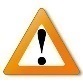 IMPORTANT : la présente demande sera impérativement accompagnée d’un plan de masse au 1/500 ou 1/200 sur lequel l’immeuble concerné par la demande et les différents éléments de la filière d’assainissement projetée (prétraitement, traitement primaire et secondaire, évacuation) devront obligatoirement figurer à l’échelle.INSTALLATIONS AVEC DISPOSITIF DE TRAITEMENT PAR LE SOL EN PLACE OU PAR UN MASSIF RECONSTITUÉPrétraitement et ou traitement primaire :  Bac à graisses :         (eaux de cuisine)      500 litres (toutes eaux ménagères)          Autre volume :  ………………………… litresN.B. : dispositif conseillé si la distance entre la sortie des eaux ménagères et la fosse toutes eaux est supérieure à .  Fosse toutes eaux	Volume :…………………..…  m3  N.B. : les ventilations primaire et secondaire doivent être prévues conformément aux normes en vigueur  Pré filtre (décolloïdeur) 	Volume :  ……………………..m3 Est-il intégré à la fosse ? 	  Oui    Non    Autre dispositif (fosse chimique, fosse d’accumulation) :  Toilettes sèches : 	Le cas échéant, renseigner dans le présent formulaire les dispositifs prévus pour le prétraitement, le traitement primaire, le traitement secondaire et l’évacuation des eaux ménagères.Préciser les moyens qui seront mis en œuvre pour épandre sur la parcelle les boues produites (obligation réglementaire) :Partie réservée à l’agent du SPANCLes éléments fournis sont-ils suffisants pour contrôler le projet ?	 Oui         NonL’implantation de la filière est-elle adaptée aux contraintes sanitaires ? (proximité d’une zone à enjeux sanitaires ou d’un captage privé d’eau)	 Oui         NonLe volume du bac à graisses est-il adapté ?	 Oui         NonLe volume de la fosse est-il adapté ?	 Oui         NonLe volume du préfiltre est-il adapté ?	 Oui         NonDispositif réglementaire ?	 Oui         NonTraitement secondaire :Épandage par le sol en place  Tranchées d’épandageLongueur =  …………..… ml     soit  tranchée(s) x  mProfondeur =  ………..…..m       Largeur = …………….m  Lit d’épandageSurface =  …………..…   m² soit  m x  mProfondeur =  ……………mÉpandage par un massif reconstitué  Lit filtrant vertical non drainé	  Lit filtrant drainé à flux horizontal  Filtre à sable vertical drainéLongueur =  ……………  m		Largeur =  ……………  mSurface =  ……………… m²		Profondeur =  …………m  Tertre d’infiltrationHauteur =  ……………………..…  m		Longueur à la base =  ……………m     Longueur au sommet =  …………mLargeur à la base =  ………….…..m     Largeur au sommet =  …………...m       Lit filtrant drainé à flux vertical à massif de Zéolithe	Fournisseur :		Surface de filtration =  ………………m²INSTALLATION AVEC D’AUTRES DISPOSITIFS DE TRAITEMENT : FILIÈRE AGRÉÉEDénomination commerciale/Titulaire de l’agrément : Modèle : Numéro d’agrément : Capacité de traitement (en Équivalents-Habitants) : ………………… EHDISPOSITIFS ANNEXES ÉVENTUELS Chasse Automatique (chasse à auget, auget basculant, à fond plat)Volume de la bâchée :  Pompe ou système de relevage Volume du poste : Usage :    Eaux brutes       Eaux prétraitées       Eaux traitéesMODALITÉS D’ÉVACUATION DES EAUX TRAITÉES**se référer au règlement du SPANC  Par infiltration dans le sol en place           Via le dispositif de traitement par épandage           Tranchée(s) d’infiltration / d’irrigation (barrer la mention inutile)               Longueur = ……………….. ml soit   tranchée(s) x   ml               Profondeur =  …………….  m       Largeur =  ……………  m	     Lit d’infiltration / d’irrigation (barrer la mention inutile)              Surface =  ……………….….m² soit  m x  m              Profondeur =  ……………...m              Par tunnel(s) d’infiltration / « PITT »             Dimensions :   Par rejet vers le milieu hydraulique superficiel (joindre obligatoirement une étude particulière)N.B. : solution d’évacuation soumise à autorisation du propriétaire ou du gestionnaire du milieu (si rejet dans un réseau pluvial, l’étude particulière doit prendre en compte le milieu récepteur à l’exutoire du réseau)          Fossé existant : préciser le type d’exutoire du fossé (si connu) :	   Propriétaire/gestionnaire :          Cours d’eau, mare, étang, etc. : nom (si connu) : 	   Propriétaire/gestionnaire : Les eaux traitées se déversent-elles dans un réseau d’eaux pluviales ?  Oui           NonSi oui, veuillez cocher ci-dessus la nature de l’exutoire de ce réseau.  Par rejet dans un puits d’infiltration (joindre obligatoirement une étude hydrogéologique)Le dispositif de traitement est-il adapté aux contraintes de sol ? (perméabilité, nappe, pente, etc.)	 Oui         NonLe dimensionnement du dispositif de traitement est-il adapté au logement/capacité d’accueil ?	 Oui         NonFilière réglementaire ?	 Oui         NonLe dispositif agréé est-il adapté au contexte (type d’usage, sensibilité du milieu, immeuble) ?	 Oui         NonLe dispositif annexe est-il adapté au projet ?	 Oui         NonCas de rejet par infiltration :Le rejet est-il adapté au contexte parcellaire et à la nature du sol ?	 Oui    NonCas de rejet en milieu superficiel :Aucune autre solution n’est envisageable ?	 Oui         NonLe pétitionnaire possède-t-il l’autorisation de rejeter ?	 Oui         NonCas de rejet dans un puits :Le rejet est-il autorisé ?	 Oui         Non